מידות נישה להתקנת ליבות קמין חשמלי Classic Flame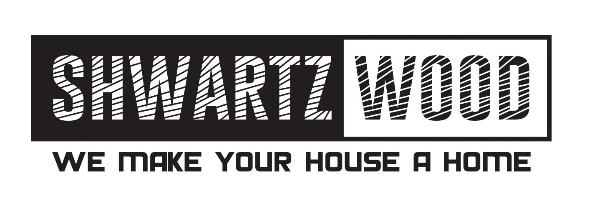 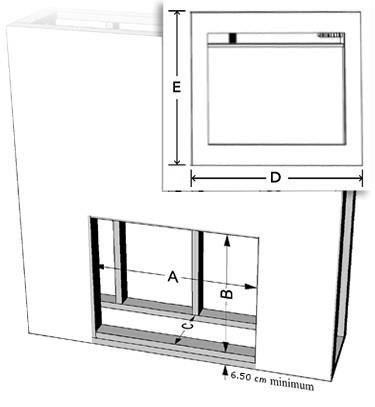 EDדגם מסגרתC - עומקB - גובהA - רוחבדגם ליבהגובה מסגרתרוחב מסגרתדגם מסגרתעומקגובה פנימירוחב פנימידגם ליבה55.663.8Frame-23"2351.561.523"ליבה 